Об особенностях составления и представления месячной и квартальной отчётности в 2018 году.Представление месячной и квартальной отчётности в Комитет финансов Гатчинского муниципального района (далее Комитет финансов) осуществляется администрациями городских и сельских поселений Гатчинского муниципального района, главными распорядителями бюджетных средств, главными администраторами доходов бюджета муниципального образования Гатчинского муниципального района, муниципального образования МО «Город Гатчина» Гатчинского муниципального района (далее главные распорядители) в соответствии с требованиями Инструкции о порядке составления и представления годовой, квартальной и месячной отчётности об исполнении бюджетов бюджетной системы Российской Федерации, утвержденной приказом Министерства финансов Российской Федерации от 28.12.2010 № 191н (с изменениями и дополнениями) (далее – Инструкция № 191н), Инструкции о порядке составления, представления годовой, квартальной бухгалтерской отчётности государственных (муниципальных) бюджетных и автономных учреждений, утверждённой приказом Министерства финансов Российской Федерации от 25.03.2011 № 33н (с изменениями и дополнениями) (далее – Инструкция № 33н) в сроки установленные приказом Комитета финансов от  04.04.2018г. № 17/кф «О сроках представления месячной и квартальной отчетности об исполнении  бюджета муниципального образования Гатчинского муниципального района, бюджета МО «Город Гатчина» Гатчинского муниципального района, бюджетов городских и сельских поселений Гатчинского муниципального района, сводной квартальной отчетности муниципальных бюджетных и автономных учреждений в 2018 году». Месячная отчётность составляется на первое число месяца, следующего за отчётным, кроме на 01 апреля, 01 июля, 01 октября текущего года; квартальная бюджетная отчётность составляется на 01 апреля, 01 июля, 01 октября текущего года. Обращаем внимание, что в связи с внесением изменений в инструкции 191н и инструкции 33н отчетные формы должны быть представлены с учетом последних изменений.Месячная бюджетная отчётность представляется в Комитет финансов на бумажных носителях в следующем составе форм:Справка по консолидируемым расчётам в части денежных расчетов (ф. 0503125) – далее Справка ф. 0503125;Пояснительная записка (ф. 0503160) (текстовая часть для описания ф.0503125);В текстовой части Пояснительной записки необходимо отразить:- суммы межбюджетных трансфертов в пути, подробно описать случаи зачисления их на невыясненные поступления (в том числе и в федеральный бюджет) с указанием сумм, кодов и наименований безвозмездных поступлений, реквизитов платежных поручений (номер, дата), по которым произошло зачисление, главных распорядителей межбюджетных трансфертов, причин зачисления и мер, принятых по их уточнению.Дополнительно  к формам месячной отчётности в составе квартальной бюджетной отчётности представляются:Отчет об исполнении бюджета главного распорядителя, распорядителя, получателя бюджетных средств, главного администратора, администратора источников финансирования дефицита бюджета, главного администратора, администратора доходов бюджета (ф.0503127) – на бумажном носителе;Отчет о движении денежных средств (ф. 0503123) - только на 1 июля 2018 года на бумажном носителе и с использованием  программного комплекса  «Свод-Смарт»;Пояснительная записка (ф.0503160) – на бумажных носителях и с использованием  программного комплекса  «Свод-Смарт» в составе:- Сведения о количестве государственных (муниципальных) учреждений (ф.0503161);- Сведения об использовании информационно – коммуникационных технологий (ф. 0503177); - Сведения об исполнении судебных решений по денежным обязательствам бюджета (ф. 0503296);- Сведения по дебиторской и кредиторской задолженности (ф. 0503169);- текстовая часть Пояснительной записки (ф.0503160) – 5 разделов;Отчет об использовании межбюджетных трансфертов, предоставленных из бюджета Гатчинского муниципального района бюджетам городских и сельских поселений (Приложение №7) – на бумажном носителе.         При формировании Сведений ф.0503169 в текстовой части Пояснительной записки приводятся причины образования дебиторской и кредиторской задолженности, а также принимаемые меры по минимизации дебиторской (кредиторской) задолженности.Сводная квартальная бухгалтерская отчётность муниципальных бюджетных и автономных учреждений, муниципальных унитарных предприятий представляется в Комитет финансов в электронном виде посредством выгрузки отчетных форм  в ПК Свод Смарт и на бумажных носителях в следующем составе:Отчет об исполнении учреждением плана его финансово-хозяйственной деятельности (ф. 0503737) (далее - Отчет ф. 0503737);Отчет ф. 0503737 формируется и представляется раздельно по видам финансового обеспечения (коды 2, 4, 5, 6) в соответствии с требованиями Инструкции № 33н.Пояснительная записка к Балансу учреждения (ф.0503760) в составе:         - текстовая часть Пояснительной записки.Сведения об остатках денежных средств учреждения (ф. 0503779) (далее - Сведения ф. 0503779) с указанием номеров банковских счетов в графе 1 Раздела 1 "Счета в кредитных организациях".Показатель по счету 0 210 03 000 отражается в разделе 1 Сведений ф.0503779. По счетам, отраженным в разделе 2 "Счета в финансовом органе", а также по счету 0 210 03 000, отраженному в разделе 1, графа 1 не заполняется.Сведения ф. 0503779 формируются и представляются раздельно по:деятельности с целевыми средствами (коды видов финансового обеспечения 5, 6);деятельности по оказанию работ (услуг) (коды видов финансового обеспечения 2, 4);средствам во временном распоряжении (код вида финансового обеспечения 3).Сведения по дебиторской и кредиторской задолженности учреждения (ф. 0503769) Сведения ф. 0503769 составляются и представляются раздельно по видам деятельности (кодам видов финансового обеспечения 2, 4, 5, 6) и видам задолженности (дебиторская, кредиторская) с указанием в 1-17 разрядах номера счета бухгалтерского учета нулей.В графе 1 отражаются номера счетов бюджетного учета по расчетам (задолженности дебиторской или кредиторской), по которым имеются остатки на начало, конец отчетного периода, на конец аналогичного периода прошлого финансового года и обороты по увеличению (уменьшению) задолженности сформированные в отчетном периоде.Формирование показателей по графам 6, 8 осуществляется по счетам 1 206 00 000 "Расчеты по авансам", 1 302 00 000 "Расчеты по принятым обязательствам". В графах 2-4, 9-11 и 12-14 показатели по соответствующим счетам счета 1 206 00 000 "Расчеты по авансам", 1 302 00 000 "Расчеты по принятым обязательствам" в Сведениях ф. 0503769 со знаком "минус" недопустимы.Раздел 2 Сведений ф. 0503769 заполняется в разрезе кодов счетов бухгалтерского учета, даты возникновения (мм.гггг) и исполнения по правовому основанию (мм.гггг). Отчет о движении денежных средств (ф. 0503723) - только на 1 июля 2018 года.Обращаем особое внимание, что Сведения ф. 0503169 и сведения ф. 0503769 предоставляются в комитет финансов Гатчинского муниципального района до 12 числа месяца, следующего за отчетным.Заместитель председателя комитета финансовГатчинского муниципального района                                            Е.М. БулычеваДовгалюк Е.С.(81371) 93986Гришина И.А. (81371) 98805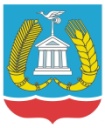 Российская Федерация Ленинградская областьот «04» апреля  2018г. № 320на №_________от «___»______20__г.Главам администраций городских и сельских поселений Гатчинского муниципального районаГлавным распорядителям  бюджетных средств  Гатчинского муниципального районаГлавным распорядителям бюджетных средств МО  «Город Гатчина»